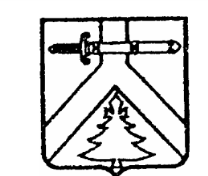 РОССИЙСКАЯ  ФЕДЕРАЦИЯМУРИНСКИЙ СЕЛЬСКИЙ СОВЕТ ДЕПУТАТОВКУРАГИНСКОГО РАЙОНА КРАСНОЯРСКОГО КРАЯР Е Ш Е Н И Е30.06.2023	с. Мурино	        № 28-157-р О внесении изменений в Решение от 15.08.2019 № 53-174-р «Об утверждении Положения об условиях и порядке предоставления муниципальному служащему права на пенсию за выслугу лет за счет средств бюджета Муринского сельсовета» В соответствии с Законом Красноярского края от 06.04.2023 №5-1710 «О внесении изменений в Закон края «Об особенностях правового регулирования муниципальной службы в Красноярском крае», руководствуясь статьями Устава Муринского сельсовета, Муринский сельский Совет депутатов  РЕШИЛ:1. Внести в Положение об условиях и порядке предоставления муниципальному служащему права на пенсию за выслугу лет за счет средств бюджета Муринского сельсовета, утвержденное решением от 15.08.2019  № 53-174-р, следующие изменения:1.1. В разделе 2  статьи 2.3  слова «размера должностного оклада по соответствующей должности государственной гражданской службы края, установленного» заменить  словами «размера оклада денежного содержания по соответствующей должности государственной гражданской службы края, рассчитываемого в соответствии с».1.2. В разделе 2 статьи 2.12 слова «2,8 должностного оклада» заменить словами «2,8 суммы должностного оклада и ежемесячной надбавки за классный чин». 1.3.  В статью 2.12 добавить пункт 2 следующего содержания:«Количество окладов для назначения пенсии, предусмотренное абзацем первым настоящего пункта, увеличивается на 0,1 оклада для назначения пенсии за каждый полный год стажа муниципальной службы свыше 30 лет, но не более чем до 3,8 оклада для назначения пенсии включительно.»;     1.4. дополнить в Положение раздел 4 «ЕДИНОВРЕМЕННОЕ ДЕНЕЖНОЕ ВОЗНАГРАЖДЕНИЕ, ВЫПЛАЧИВАЕМОЕ МУНИЦИПАЛЬНЫМ СЛУЖАЩИМ ПРИ УВОЛЬНЕНИИ С МУНИЦИПАЛЬНОЙ СЛУЖБЫ, ИМЕЮЩИМ ПРАВО НА ПЕНСИЮ ЗА ВЫСЛУГУ ЛЕТ» и изложить в следующем содержании:4.1. Муниципальным служащим при наличии стажа муниципальной службы не менее 20 лет в государственных органах края, органах местного самоуправления, избирательных комиссиях муниципальных образований, расположенных на территории края, имеющих право на пенсию за выслугу лет в соответствии с положениями Закона края №5-1565, при увольнении с муниципальной службы в крае, за исключением оснований увольнения с муниципальной службы, предусмотренных пунктами 3 и 5 части 1 статьи 19 Федерального закона от 02 марта 2007 года №25-ФЗ «О муниципальной службе в Российской Федерации», пунктами 5-11 части 1 статьи 81 Трудового кодекса Российской Федерации, предусмотрена выплата единовременного денежного вознаграждения в размере, не превышающем двукратного месячного денежного содержания по должности муниципальной службы, замещавшейся на день увольнения.4.2. Право на единовременное денежное вознаграждение может быть предоставлено муниципальным служащим, замешавшим непосредственно перед увольнением должности муниципальной службы не менее 12 полных месяцев.4.3. В состав месячного денежного содержания учитываемого при определении размера единовременного денежного вознаграждения, включаются должностной оклад муниципального служащего, ежемесячная надбавка за особые условия муниципальной службы, ежемесячная надбавка за особые условия муниципальной службы, ежемесячная процентная надбавка к должностному окладу за работу со сведениями составляющими государственную тайну, ежемесячное денежное поощрение, а также 1/12 размера дополнительных выплат (премии, материальная помощь, выплачиваемая за счет средств фонда оплаты труда, единовременная выплата при предоставлении ежегодного оплачиваемого отпуска), начисленных муниципальному служащему в течении 12 календарных месяцев, предшествующих дате увольнения. Для всех составляющих месячного денежного содержания муниципального служащего, указанных в настоящем пункте, применяется районный коэффициент, процентная надбавка к заработной плате за стаж работы в районах Крайнего Севера и приравненных к ним местностях, в иных местностях края с особыми климатическими условиями.4.4. При установлении единовременного денежного вознаграждения его выплата осуществляется муниципальному служащему только один раз за все время прохождения муниципальной службы в органах местного самоуправления муниципальных образований края органам местного самоуправления, в котором муниципальный служащий проходил муниципальную службу непосредственно перед увольнением.».4.5. Единовременное денежное вознаграждение выплачивается муниципальному служащему не позднее дня увольнения муниципального служащего.4.6. Единовременное денежное вознаграждение не выплачивается в случае, если муниципальному служащему уже выплачивалось данное вознаграждение.2. Контроль за исполнением настоящего решения возложить на председателя сельского Совета депутатов.3. Настоящее постановление вступает в силу после официального  опубликования в печатном издании газете «Муринский вестник».Председатель   Совета депутатов                 Глава Муринского сельсовета______________ С.Г. Ровных                        ____________ Е.В. Вазисова                                       